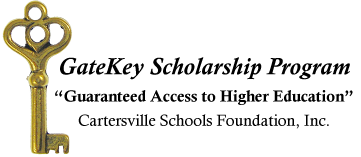 2023-2024 GateKey Scholarship Application** (GateKey is a needs-based scholarship and proof of income is required) **The GateKey Scholarship program assists students with significant financial need in making an early start in preparing to attend college through mentoring and college prep assistance. Upon graduation from Cartersville High School, GateKey will provide up to $5,000 in scholarship funds to be used within four years and paying up to $1,250/semester, after Pell, HOPE/Zell, and other scholarships have been applied to the student’s college account. GateKey funds will be paid directly to the college as a financial gap occurs. GateKey has touched the lives of 238 students since 2008. This application will consist of: A completed GateKey Scholarship applicationA copy of the first page of parents/guardians most recent tax returnA letter of recommendation from a teacherA 650 word, typed, double-spaced essay on “Why College is Important to Me” including college and career plansTo qualify, applicant must: Currently be enrolled at CHS, in grades 9 through 12Have maintained a “C” or above in all classesHave a qualifying family income (similar to free/reduced lunch criteria in the past) Have had no discipline issuesApplications will be reviewed by a selection committee with qualifying applicants moving on to a panel interview. Final selections will be made following all interviews.Application Deadline (must be turned in by):  December 8, 2023 to the counseling office.Interviews and selections will take place in January.Any questions should be directed to Lisa Bell, Cartersville Schools Foundation President770-387-4710 or lbell@cartersvilleschools.orgGateKey Scholarship Application (Page 1)Student’s Name: ________________________________________________________________Student’s High School Graduation Year: (circle) 	2024          2025       2026       2027Address:  ______________________________________________________________________Email Address:  _________________________________________________________________Student’s Phone # ________________________________________________________________Student Lives With:  ______________________________________________________________Parents/Guardians Name: __________________________________________________________Parent/Guardian Phone # __________________________________________________________Father’s Employer: _______________________________________________________________Mother’s Employer: ______________________________________________________________GateKey Scholarship Application (Page 2)List any extracurricular activities you participate in at school and at what grade level: ________________________________________________________________________________________________________________________________________________________________________________________________________________________________________________________________________List any awards or recognitions you have received (Renaissance, Honor’s Night, etc.) and grade level: ________________________________________________________________________________________________________________________________________________________________________________List any volunteer work or community service projects you have done while in high school and grade level: ________________________________________________________________________________________________________________________________________________________________________________________________________________________________________________________________________List any paid employment and grade level: ________________________________________________________________________________________________________________________________________________________________________________IMPORTANT!Please attach your essay (up to 650 words double-spaced), responding to the prompt “Why College is Important to Me” including college and career plans and why you should be selectedPlease attach first page of most recent tax return to verify eligibility Please attach a letter of recommendation from a teacher 